Утверждаюим. А.Г. Калкина»Г рафикПосещения и приема по личным вопросам родителей (законных представителей)МБУ ДО «Улаганская ДТТ1И им. А.Г. Калкина» на 2020-2021 учебный год.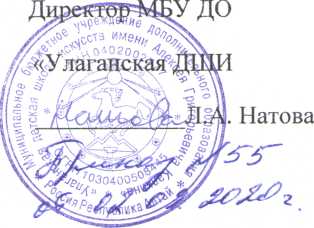 ДолжностьФИОПериодичностьВремяДиректорНатова Л.А.ежедневнос 11-12чЗаместитель директора по УВРДробинина О.И.ежедневнос11-12ч